Ministère de l’Enseignement Supérieur et de la Recherche ScientifiqueRépublique Algérienne Démocratique et Populaireوزارة التعليــم العالــي و البحــث العلمــيMinistère de l’Enseignement Supérieur  et de la Recherche Scientifiqueوالتطويــر التكنولوجــيالمديريـة العامـة للبحـث العلمـيUniversité Ibn Khaldoun de Tiaretجامعة ابن خلدون تيارت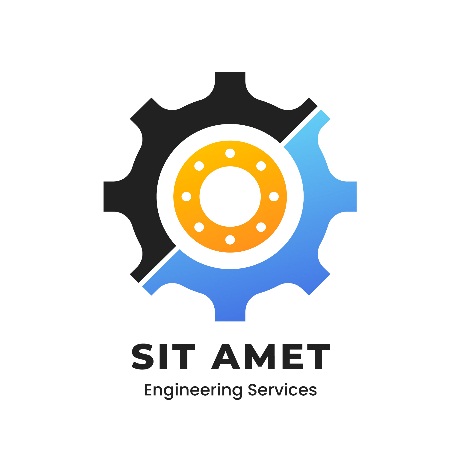 1 ère Conférence Nationale en Ingénierie, Tiaret, le 05 et 06 Décembre2023Fiche de participationNom : ………………………………….Prénom :…………………………………..Grade:………………………………………Fonction:………………………………………Établissement :……………………………………………………………………………………….Adresse : …………………………………………………………………..……………………………Tel/Fax : ……………………………………………………………Mobile : ……………………………………………………………E-mail : …………………………………………………………….Je souhaite présenter une communication : Oral PosterThème : ………………………………………………………………Intitulé de la communication:……………………………………………………………